Name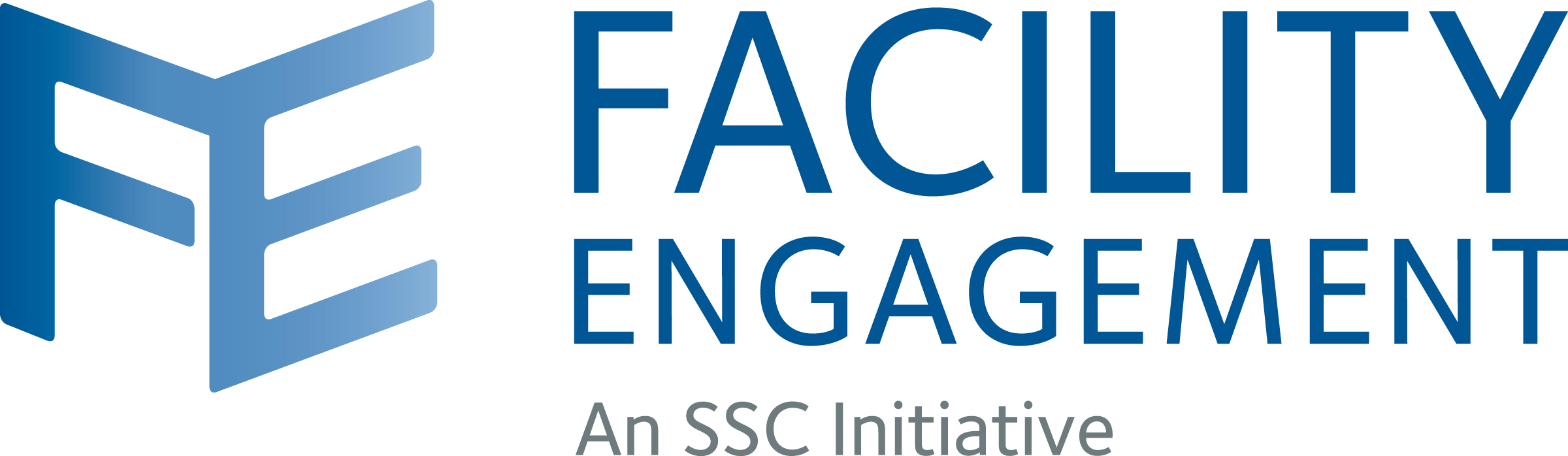 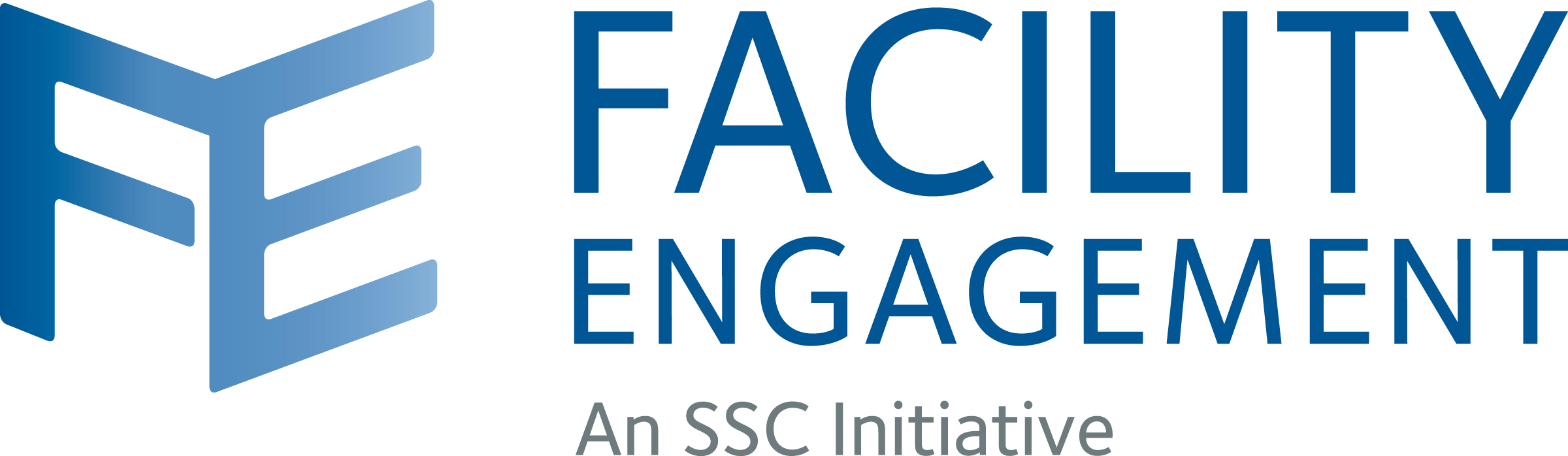 TitleT  000.000.0000 E  [insert email]NameTitleT  000.000.0000E  [insert email]NameTitleT  000.000.0000E  [insert email]NameTitleT  000.000.0000E  [insert email]NameTitleT  000.000.0000E  [insert email]NameTitleT  000.000.0000E  [insert email]NameTitleT  000.000.0000E  [insert email]NameTitleT  000.000.0000E  [insert email]NameTitleT  000.000.0000E  [insert email]NameTitleT  000.000.0000E  [insert email]